T= Traditional	H = Hybrid	W = WebGraduation RequirementsTo be awarded an Associate degree at Joliet Junior College, each student must meet the following requirements:1. Satisfy all admission requirements. 2. Complete the courses required to earn the chosen degree. If the student is a transfer student with coursework taken elsewhere, he/she must complete a minimum of 15 hours at JJC. Proficiency test, CLEP and Advanced Placement do not meet this requirement.3. Earn a cumulative grade point average of at least 2.0. 4. Discharge all financial obligations to the college; have no restrictions. 5. File an application for graduation (An application should be filed at the time of registration for student’s anticipated last semester). 6. Have on file in the Graduation office by the graduation filing date all transcripts from other colleges/universities that are to be evaluated for credit, to be applied toward a degree. A delay in the process may result in a later graduation date.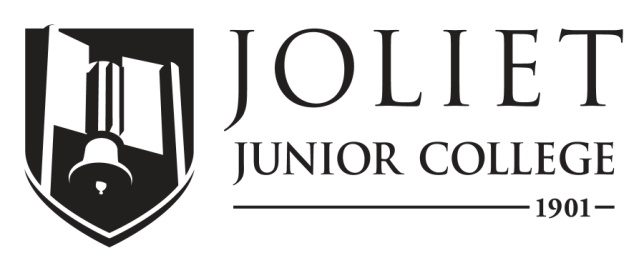 2019-2020 Completion GuideUnix, C, and C++ Specialist, Certificate of Achievement, CO880ICCB Approved Total Program Hours: 38DateThe following schedule is based on full-time enrollment.  Students planning to transfer to a senior institution should check with that institution for specific transfer requirements.Program PrerequisitesFirst SemesterFirst SemesterFirst SemesterFirst SemesterFirst SemesterFirst SemesterFirst SemesterCourseTitleCredit HoursMode of DeliveryPrerequisitesTerms offeredNotesCIS 122Computer Information Systems Fundamentals4T, H, WFL, SP, SMTotal Semester Hours4Second SemesterSecond SemesterSecond SemesterSecond SemesterSecond SemesterSecond SemesterSecond SemesterCourseTitleCredit HoursMode of DeliveryPrerequisitesTerms offeredNotesCIS 159Introduction to Operating Systems and Scripts4TCIS 122, or consent of department.FL, SPCIS 130*or CIS 136**BASIC Programming*
PASCAL Programming**4T, W*W**CIS 122 and placement testing into MATH 127 or higher level Math course, or minimum grade of “C” in MATH 098.FL, SP, SM*FL, SP**Elective3Total Semester Hours11Third SemesterThird SemesterThird SemesterThird SemesterThird SemesterThird SemesterThird SemesterCourseTitleCredit HoursMode of DeliveryPrerequisitesTerms offeredNotesCIS 230Visual Basic4T, WCIS 130 or CIS 136 or equivalent.FL, SPCIS 236Programming in C4T, WCIS 130 or CIS 136 (CIS 136 is strongly recommended)FL, SP, SMCIS 259Advanced Operating System Concepts4TCIS 159 or consent of department.Elective3Total Semester Hours15Fourth SemesterFourth SemesterFourth SemesterFourth SemesterFourth SemesterFourth SemesterFourth SemesterCourseTitleCredit HoursMode of DeliveryPrerequisitesTerms offeredNotesCIS 246Advanced C using C++4T, WCIS 236 or consent of department and placement into MATH 127 or higher level MATH course, or minimum grade of “C” in MATH 098.FL, SP, SMElective4Total Semester Hours8Student Advising Centeracademicadvising@jjc.edu
815-280-2673Department ChairpersonProgram CoordinatorProgram AdvisorStudent Advising Centeracademicadvising@jjc.edu
815-280-2673Jeff BradfordStudent Advising Centeracademicadvising@jjc.edu
815-280-2673(815) 280-2403jbradfor@jjc.edu